Department of Human Services and Counseling   Intensive Teacher Institute (ITI) Bilingual Pupil Personnel   Code BIL3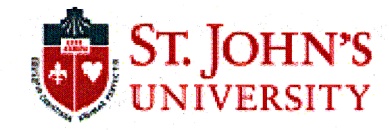    (Track 1)    Number of Credits in Program:  15Name: _______________________________________	Email:  ________________________________________	X Number: _____________________________________	Address: _______________________________________		Advisor:  _______________________________________ 		    _______________________________________	Date of Matriculation: ____________________________	Phone:  _________________________________________						Program Prerequisites: This program can only be taken by students with a Bachelor’s Degre.\	All ITI Bilingual Education PPS Students must take the BEA for New York State Certification. Students should also indicate St. John’s University as a recipient of scores and submit a copy of their results to their advisor to be placed in their docket.D	   	     Date of Advisor’s Review of ITI BOCES Acceptance Document:________________________________	      Student’s Signature______________________________________Date________________________          Advisor’s Signature_____________________________________ Date________________________		Foundations (15 credits)Semester/SequenceDate Completed/Grade**EDU 9001:   Foundations of Bilingual, Multicultural and Second Language EducationEDU 9006:   Human Development in Cross-Curricular PerspectiveEDU 9012:   Methods of Language and Academic Assessment for English Language and Exceptional                       LearnersEDU 6122:   Orientation Counseling                                                                      OREDU 9002:    Psychology and Sociology of Language and BilingualismEDU 6530:    Multicultural Counseling